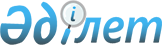 О проведении второго заседания казахстанско-болгарской Межправительственной комиссии по торгово-экономическим связям и научно-техническому сотрудничествуРаспоряжение Премьер-Министра Республики Казахстан от 8 декабря 2004 года N 360-р      В целях обеспечения высокого уровня организации и проведения второго заседания казахстанско-болгарской Межправительственной комиссии по торгово-экономическим связям и научно-техническому сотрудничеству с 9 по 11 декабря 2004 года в городе Астане: 

      1. Утвердить прилагаемый План мероприятий по организации и проведению второго заседания казахстанско-болгарской Межправительственной комиссии по торгово-экономическим связям и научно-техническому сотрудничеству. 

      2. Министерству иностранных дел Республики Казахстан выделить Министерству труда и социальной защиты населения Республики Казахстан средства на проживание членов болгарской делегации в сумме 481536 (четыреста восемьдесят одна тысяча пятьсот тридцать шесть) тенге за счет средств, предусмотренных в республиканском бюджете на 2004 год по программе 006 "Представительские затраты". 

      3. Контроль за исполнением настоящего распоряжения возложить на Министерство труда и социальной защиты населения Республики Казахстан. 

 

            Премьер-Министр                                                      Утвержден 

                                            распоряжением Премьер-Министра 

                                                 Республики Казахстан 

                                            от 8 декабря 2004 года N 360-р 

                                   План мероприятий 

             по организации и проведению второго заседания 

         казахстанско-болгарской Межправительственной комиссии 

         по торгово-экономическим связям и научно-техническому 

                          сотрудничеству _________________________________________________________________________ 

 N !          Мероприятия         !  Сроки    !Ответственные исполнители!  

п/п!                              !исполнения !                         ! 

------------------------------------------------------------------------! 

 1 !              2               !      3    !             4           ! 

------------------------------------------------------------------------! 

1.  Согласование повестки дня и    8 декабря   МТСЗН (свод), МЗ, МИД, 

    протокола                                  МИТ, МКИС, МОН, МО, МСХ, 

                                               МТК, МЭБП, МФ, МЮ, МЭМР, 

                                               АО "НК "КазМунайГаз" (по 

                                               согласованию), СТПП (по 

                                               согласованию) 

------------------------------------------------------------------------- 

2.  Проведение информационного       9-11      МКИС 

    освещения заседания             декабря 

------------------------------------------------------------------------- 

3.  Транспортное обслуживание        9-11      УДП (по согласованию), 

    делегации в период пребывания   декабря    МТСЗН 

------------------------------------------------------------------------- 

4.  Встреча и проводы делегации      9-11      МТСЗН 

    в аэропорту (прохождение через  декабря 

    VIP-зал) 

------------------------------------------------------------------------- 

5.  Организация официального приема 10 декабря МТСЗН 

    от имени Сопредседателя 

    казахстанской части МПК Министра 

    МТСЗН  

_________________________________________________________________________ 

             Расшифровка сокращений: 

      МВД - Министерство внутренних дел; 

      МЗ - Министерство здравоохранения; 

      МИД - Министерство иностранных дел; 

      МИТ - Министерство индустрии и торговли; 

      МКИС - Министерство культуры, информации и спорта; 

      МОН - Министерство образования и науки; 

      МО - Министерство обороны; 

      МСХ - Министерство сельского хозяйства; 

      МТСЗН - Министерство труда и социальной защиты населения; 

      МТК - Министерство транспорта и коммуникаций; 

      МЭБП - Министерство экономики и бюджетного планирования; 

      МФ - Министерство финансов; 

      МЮ - Министерство юстиции; 

      МЭМР - Министерство энергетики и минеральных ресурсов; 

      АО "НК "КазМунайГаз" - Акционерное общество "Национальная компания "КазМунайГаз"; 

      СТПП - Союз Торгово-промышленных Палат; 

      УДП - Управление Делами Президента; 

      МПК - Межправительственная комиссия. 

 
					© 2012. РГП на ПХВ «Институт законодательства и правовой информации Республики Казахстан» Министерства юстиции Республики Казахстан
				